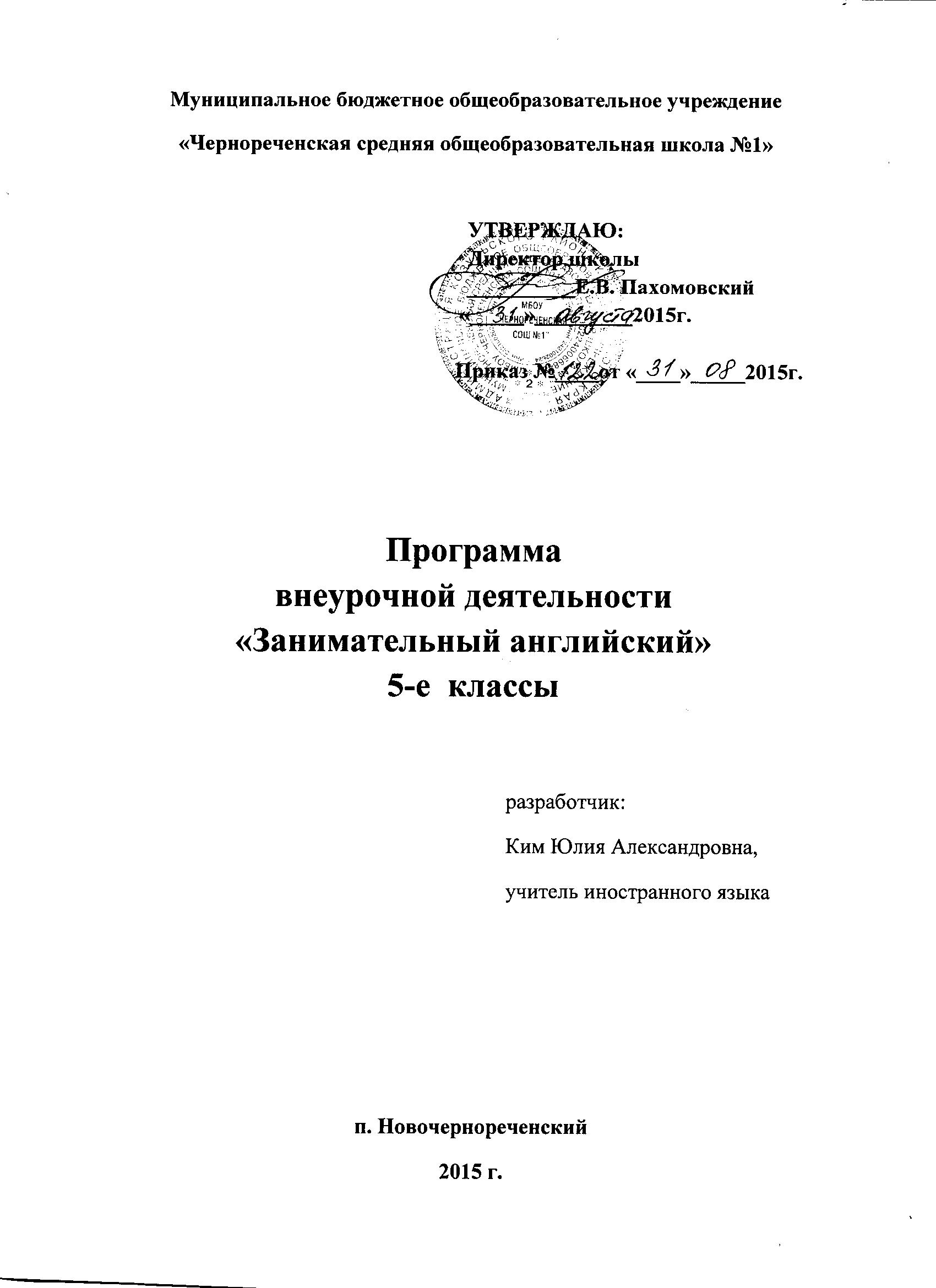 Пояснительная записка        Данный курс рассчитан на учащихся 5-х классов, не изучавших ранее английский язык, и направлен на овладение умением понимать английскую речь на слух и говорить на английском  языке на базовом  уровне в пределах изучаемых тем. Курс также направлен на пробуждение интереса  учащихся к лингвистике и изучению иностранного языка,  на углубление лингвистических и страноведческих знаний учащихся, расширение их общего кругозора, повышение интереса к мировой культуре и развитие их творческих способностей. Все это поможет учащимся в дальнейшем самостоятельно продолжить изучение английского языка.         Курс способствует формированию лексического запаса учащихся в пределах изучаемых тем, помогает сформировать представление о грамматической структуре изучаемого языка (порядке слов в английском предложении, системе английских времен и т.д.). Курс способствует формированию навыков чтения на английском языке, содержит ряд познавательных текстов для чтения страноведческого характера. Курс также способствует развитию монологической речи учащихся, умению пользоваться основными коммуникативными типами речи – описание, рассказ, характеристика. Уделяется  внимание и развитию письменной речи учащихся на базовом уровне  (написание личных писем, поздравительных открыток по образцу), а также фонетике (произношение, чтение по транскрипции).         Особое внимание в данном курсе уделяется  развитию у учащихся навыков аудирования и диалогической речи, т.е. умения понимать английскую речь на слух и вести диалог, общаться на этом языке. Курс содержит: диалоги на самые разные темы, рифмовки  –  для лучшего запоминания слов и грамматики, систему упражнений и заданий игрового характера -  для развития речевых навыков, а также грамматический курс, который объяснит основные правила, предложит разнообразные задания и поможет успешно применять полученные грамматические знания в устной и письменной речи.        Цели:-  формирование у учащихся познавательного интереса, творческой активности, положительного отношения к изучению иностранного языка, к людям, говорящим на этом языке, их культурным традициям.-   углубление лингвистических и страноведческих знаний учащихся, расширение их общего кругозора, повышение интереса к мировой культуре.-      стимулирование учащихся к дальнейшему самостоятельному изучению иностранного языка.          Задачи:развивать активность и самостоятельность учащихся в речевой деятельности на иностранном языке;способствовать закреплению полученных на занятиях знаний и развитию творческой активности учащихся;научить  коммуникации, умению общаться на иностранном языке на базовом уровне.  Предполагаемый результатформирование лексического запаса учащихся в пределах изучаемых тем;достижение базового уровня практического владения английским языком;систематизация грамматических знаний учащихся.Развитие умения понимать английскую речь на слух в пределах изучаемых тем;Умение вести  этикетные диалоги в типичных ситуациях бытового, трудового и межкультурного общения.          Курс разработан для учащихся 5-х классов и рассчитан на 1 год (26 часов) по 1 часу в неделю, в том числе на изучение тем: вводный курс «Здравствуй, английский!» (4 часа),  «Добро пожаловать в Великобританию!» (4 часа), «Дикие и домашние животные» (3 часа), «Интересы и увлечения» (3 часа), «Распорядок дня» (2 часа), «Традиционная британская кухня» (2 часа), «Семья» (2 часа), «Школа в Великобритании» (2 часа), «Достопримечательности Британии» (2 часа), «Телефонный разговор» (2 часа). Содержание тем учебного курсаВводный курс «Здравствуй, английский!» (4 часа): формы приветствия и прощания, английское «пожалуйста» в разных ситуациях общения; развитие навыков диалогической речи по теме «Знакомство» и «Какой твой номер телефона?»; личные местоимения; английский алфавит; порядок слов в английском предложении и глагол-связка «to be» в простом настоящем времени; назывные предложения; английские имена; счет до 20. «Добро пожаловать в Великобританию!» (4 часа): географическое положение и административно-территориальное деление Великобритании, ее столица, крупные города, население, символика, обычаи и традиции, праздники; развитие навыков чтения, правила чтения согласных и гласных (открытый/ закрытый тип слога); закрепление употребления глагола-связки «to be» в простом настоящем времени; конструкция «there is/are»; множественное  число существительных, количественные числительные до 100, транскрипция.«Дикие и домашние животные» (3 часа): названия животных, среда их обитания, рассказ о своем домашнем питомце, описание животного по картинке, фотографии; модальный глагол «can», степени сравнения прилагательных.«Интересы и увлечения» (3 часа): развитие навыков диалогической речи и аудирования на основе диалога «Представление»; лексика по теме «Хобби», дни недели; модальные глаголы и глагол «to like»; обучение чтению (правило открытого/закрытого слога), счет до 100.«Распорядок дня» (2 часа): развитие навыков диалогической речи и аудирования на основе диалогов «Распорядок дня»  и  «Который час?», лексика по теме, названия цветов, умение спросить и назвать время по-английски; притяжательные и возвратные местоимения; развитие навыков чтения  (III и IV типы слогов), транскрипция. «Традиционная британская кухня» (2 часа): традиции британской кухни и столовый этикет, что предпочитает есть британская молодежь (на развитие навыков аудирования), что такое английский паб, как себя вести в кафе; развитие навыков аудирования и устной диалогической речи на основе диалогов «В кафе» и «Что вы будете есть?»; составление и воспроизведение собственных диалогов на тему « В кафе фастфуд»; развитие навыков чтения на основе текста «Что едят британцы»; исчисляемые и неисчисляемые существительные, дифференциация употребления «much/many, few/little», неопределенные местоимения «some, any» и дифференциация в их употреблении. «Семья» (2 часа): развитие навыков диалогической речи и аудирования на основе диалогов «Моя семья» и «Знакомство»; названия членов семьи; рассказ о своей семье; написание электронного письма по образцу; грамматический материал и упражнения по теме «Повелительное наклонение глагола». «Школа в Великобритании» (2 часа): система школьного образования в Великобритании, британские сверстники, их интересы и образ жизни; развитие навыков аудирования и чтения на основе текстов по теме; грамматический материал и упражнения по теме «Простое настоящее и прошедшее время»; лексический материал по теме «Школа». «Достопримечательности Британии» (2 часа): развитие навыков аудирования на основе презентаций о достопримечательностях Лондона; развитие навыков чтения на основе текста «День королевы»; простое будущее время; конструкция «to be going to» - выражение намерения; предлоги времени и модальные глаголы «have to» и «need». Вежливый вопрос «Would you like…?» «Телефонный разговор» (2 часа): клише и устойчивые выражения, вежливые формы, принятые при телефонном разговоре, а также названия профессий. Развитие навыков аудирования, чтения и устной диалогической  речи в диалогах «Я занят» и «Фотоальбом»; настоящее длительное время, упражнения на различение настоящего простого и настоящего длительного времени, предлоги места.План занятий кружкаКалендарно-тематическое планирование Перечень учебно-методического обеспечения: Алфавит (карточки). Грамматические таблицы к основным разделам грамматического материала. Карта страны изучаемого языка. Карта мира (политическая). CD аудио-курс к УМК, который используется для изучения английского языка.6.  Видеофильмы, соответствующие тематике, презентации.7.  Компьютер.8.   Мультимедиа	 проектор.9.   Экран навесной. 10. Наборы тематических картинок.11. Раздаточный материал (карточки, распечатки и т.п.)Список литературы:1.   Е. Карлова  «Английский в рифмованных диалогах» (+ CD аудио-курс). – СПб: Питер,    2013.2.   М. Колпакчи  «Дружеские встречи с английским языком». С-Петербург, 1993.3.   И. М. Гиндлина  «Правила и упражнения по английскому языку: 1-3 годы обучения». – Ростов-на-Дону: Феникс, 2011.4.   А. А. Ионина, А. С. Саакян  «Английская грамматика в схемах и таблицах». – Москва: Проспект, 2013.5.   Т. Е. Лабода  «Английский язык. Весь школьный курс в таблицах». – Минск: Букмастер: Кузьма, 2012.6.   И.Ю. Левитте  «Разговорный английский для младших школьников». – Спб.: Издательский Дом «Литера», 2007. – 64с. – (Серия «Начальная школа»).Home | Learning Chocolate  London in 1927 & 2013 on Vimeo Wonderful London 1924 & 2014   №                     Тема занятия           Количество         часовтеорияпрактика1Вводный курс «Здравствуй, английский!»4222«Добро пожаловать в Великобританию!»4313«Дикие и домашние животные»3214«Интересы и увлечения».3215«Распорядок дня».2116«Традиционная британская кухня».2117«Семья».2118«Школа в Великобритании».2119«Достопримечательности Британии».21110«Телефонный разговор».211  Итого:261511№Наименование темыПланируемаядатаФактическаядатаВводный курс «Здравствуй, английский!» (4 часа):Вводный курс «Здравствуй, английский!» (4 часа):Вводный курс «Здравствуй, английский!» (4 часа):Вводный курс «Здравствуй, английский!» (4 часа):1. Алфавит и английские имена. Короткие диалоги на тему «Знакомство». Формы приветствия и прощания. 2.Английский алфавит. Порядок слов в английском предложении и глагол-связка «to be» в простом настоящем времени.3.Английское «пожалуйста» в разных ситуациях общения и другие формулы вежливости. Счет до 10. Назывные предложения.4.Короткие диалоги по теме «Какой твой номер телефона?» Счет до 20. Личные местоимения.«Добро пожаловать в Великобританию!»  (4 часа):«Добро пожаловать в Великобританию!»  (4 часа):«Добро пожаловать в Великобританию!»  (4 часа):«Добро пожаловать в Великобританию!»  (4 часа):5.Географическое положение, климат, столица и крупные города Великобритании. Глагол-связка «to be» в простом настоящем времени.6.«Британцы – какие они?»  Конструкция «there is/are». Множественное число существительных. Транскрипция.7.Обычаи и традиции британцев. Символы Британии. Правила чтения. Счет до 100.8.Веселые английские праздники. Транскрипция.                                              «Интересы и увлечения» (3 часа):                                              «Интересы и увлечения» (3 часа):                                              «Интересы и увлечения» (3 часа):                                              «Интересы и увлечения» (3 часа):12.Диалог на тему «Представление». Введение  лексики по теме «Хобби». Модальные глаголы и глагол «to like».13.Время. Дни недели. Обучение чтению: правило открытого и закрытого слога. Счет до 100.14.«Что мы  любим делать в свободное время?» Ролевая игра. Чтение.«Распорядок дня» (2 часа):«Распорядок дня» (2 часа):«Распорядок дня» (2 часа):«Распорядок дня» (2 часа):15.Диалог «Распорядок дня». Лексика по теме. Цвета. Обучение чтению: III тип слога.16.Диалог  «Который час?» Притяжательные и возвратные местоимения. Обучение чтению: IV тип   слога.«Традиционная британская кухня» (2 часа):«Традиционная британская кухня» (2 часа):«Традиционная британская кухня» (2 часа):«Традиционная британская кухня» (2 часа):17.«Что едят британцы?». Исчисляемые и неисчисляемые существительные. Дифференциация употребления «much/many, few/little». Составление диалогов на тему «В кафе фастфуд».18.Тема «В кафе». Диалог.Неопределенные местоимения «some, any». Стихотворение на тему «Что вы будете есть?» «Семья» (2 часа):«Семья» (2 часа):«Семья» (2 часа):«Семья» (2 часа):19.Диалог «Моя семья». Повелительное наклонение глагола. Пишем электронное письмо.20.Диалог «Знакомство». Рассказ о своей семье. Обучение чтению.«Школа в Великобритании» (2 часа):«Школа в Великобритании» (2 часа):«Школа в Великобритании» (2 часа):«Школа в Великобритании» (2 часа):21. Типы школ в Британии. Знакомство с лексикой по теме. Транскрипция.22.«Британские школьники – какие они?» Простое настоящее и простое прошедшее время.«Достопримечательности Британии» (2 часа):«Достопримечательности Британии» (2 часа):«Достопримечательности Британии» (2 часа):«Достопримечательности Британии» (2 часа):23.«Лондон вчера и сегодня». Достопримечательности  Лондона. Простое будущее время. Конструкция «to be going to…»24.«День королевы». Предлоги времени. Модальные глаголы «have to» и «need». Диалог «Приглашение». Вежливый вопрос «Would you like…?» «Телефонный разговор» (2 часа):«Телефонный разговор» (2 часа):«Телефонный разговор» (2 часа):«Телефонный разговор» (2 часа):25.Диалог «Я занят». Настоящее длительное время. Профессии. Предлоги места.26.Диалог «Фотоальбом». Настоящее простое и настоящее длительное время. 